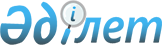 О внесении изменения в решение маслихата от 21 сентября 2020 года № 402 "Об утверждении Правил оказания социальной помощи, установления размеров и определения перечня отдельных категорий нуждающихся граждан"
					
			Утративший силу
			
			
		
					Решение маслихата Амангельдинского района Костанайской области от 16 апреля 2021 года № 38. Зарегистрировано Департаментом юстиции Костанайской области 22 апреля 2021 года № 9874. Утратило силу решением маслихата Амангельдинского района Костанайской области от 5 декабря 2023 года № 62
      Сноска. Утратило силу решением маслихата Амангельдинского района Костанайской области от 05.12.2023 № 62 (вводится в действие по истечении десяти календарных дней после дня его первого официального опубликования).
      Амангельдинский районный маслихат РЕШИЛ:
      1. Внести в решение маслихата "Об утверждении Правил оказания социальной помощи, установления размеров и определения перечня отдельных категорий нуждающихся граждан" от 21 сентября 2020 года № 402, зарегистрированное в Реестре государственной регистрации нормативных правовых актов под № 9476, следующее изменение:
      в Правилах оказания социальной помощи, установления размеров и определения перечня отдельных категорий нуждающихся граждан, утвержденных указанным решением:
      подпункт 7) пункта 7 изложить в новой редакции:
      "7) ветеранам Великой Отечественной войны, ко Дню Победы, без учета доходов, в размере 1000000 (один миллион) тенге;".
      2. Настоящее решение вводится в действие по истечении десяти календарных дней после дня его первого официального опубликования.
					© 2012. РГП на ПХВ «Институт законодательства и правовой информации Республики Казахстан» Министерства юстиции Республики Казахстан
				
      Председатель сессии 

Н. Альмагамбетов

      Секретарь Амангельдинского районного маслихата 

К. Кеделбаев
